Conestoga Township Board of Supervisors Meeting August 2, 2022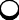 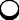 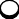 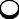 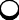 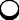 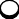 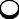 Call to Order PledgeApprove July 2022 BOS Meeting Minutes Approve Township’s Bills for July 2022Business of General PublicThe meeting will be open for public comment. Only Residents of Conestoga Township have 3 minutes to comment or inquire on agenda topics.Agenda Business of the BoardOld                       Decision for Alexander conditional useNewMotion to advertise road bidsAdjournConestoga TownshipHours: Monday- Thursday 6:30-3:30/Closed Holidays Hours first Tuesday of the month 11:00/end of BOS meeting BOS meetings held first Tuesday of the month except for Monday, January 3rd 2022Phone: Office: 717-872-4301Fire Department Meeting every Monday @7:30pm in the Fire Hall Planning Commission Meeting 4th Monday of the monthZoning Hearing Board Meeting last Wednesday of the month by request